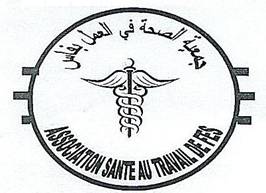 PROGRAMMEXIIème Journée d’Automne de l’ASAT FESsous le thème :« Le Médecin du Travail et la Préservation de l’Environnement»le Samedi 26/11/2016 à l’Hôtel Barcèlo – Fès Medina08 h 30 – 09 h 00 : Inscriptions09 h 00 – 09 h 30 : Allocutions          Première partie : Législation09 h 30 - 10 h 10 : Le management de l’environnement dans l’entreprise – Dr Essaid10 h 10 – 10 h 30 : La conversion de l’industrie du plastique – Mr Laraqui 10 h 30 – 11 h 00 : Le Médecin du Travail et la prévention des AT – Dr Mortaji11 h 00 – 11 h 15 : Statut du MT à la lumière de la réglementation – Dr Bensaoud11 h 15 – 11 h 30 : Discussion11 h 30 – 12 h 00 : Pause-café          Deuxième partie : Pathologie professionnelle12 h 00 – 12 h 30 : Hépatite virale C – Pr Akodad12 h 30 – 13 h 00 : Vaccination contre la grippe saisonnière – Pr Laraqui13 h 00 – 13 h 30 : Pathologie oculaire dans le milieu professionnel – Pr Abdallaoui13 h 30 – 14 h 10 : La surdité professionnelle – Pr Zaki14 h 10 – 14 h 30 : Discussion et clôture de la journée14 h 30 : DéjeunerAssemblée Générale du CONAMET